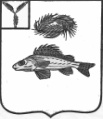 АдминистрацияДекабристского муниципального образованияЕршовского муниципального района Саратовской областиРаспоряжениеот 20 сентября 2018 г.										№ 63О назначении ответственного лицапо размещению информациив ГИС ГМП	В соответствии с положениями ст. 21.3 пункта 5 Федерального закона от 27.07.2010 № 210-ФЗ «Об организации предоставления государственных и муниципальных услуг», приказа Федерального казначейства от 30.11.2012 № 19н «Об утверждении Порядка ведения Государственной информационной системы о государственных и муниципальных платежах», для организации качественной работы в части направления извещений о начисленных платежах в Государственную информационную систему государственных и муниципальных услуг:Назначить ответственным по размещению информации о начисленных платежах предоставления муниципальных услуг, а также иных платежей, в случаях, предусмотренных федеральными законами, в ГИС ГМП:— Рыхлову Ирину Михайловну, заместителя главы администрации Декабристского МО;Контроль за исполнением настоящего распоряжения оставляю за собой.Глава Декабристского МО							Полещук М.А.